от 15 декабря 2020 года									       № 438-рО внесении изменений в распоряжение администрации городского округа город Шахунья Нижегородской области от 03.06.2020 № 203-р «О поддержке предприятий пассажирского транспорта, пострадавшим от распространения коронавирусной инфекции (COVID-19) на территории городского округа город Шахунья Нижегородской области»В связи с кадровыми изменениями: 1. В распоряжение администрации городского округа город Шахунья Нижегородской области от 03.06.2020 № 203-р «О поддержке предприятий пассажирского транспорта, пострадавшим от распространения коронавирусной инфекции (COVID-19) на территории городского округа город Шахунья Нижегородской области» внести изменения, изложив состав комиссии по оказанию мер поддержки предприятиям пассажирского транспорта, пострадавшим от распространения коронавирусной инфекции (COVID-19) на территории городского округа город Шахунья Нижегородской области в новой редакции, согласно приложению к настоящему распоряжению.2. Начальнику общего отдела администрации городского округа город Шахунья Нижегородской области обеспечить размещение настоящего распоряжения на официальном сайте администрации городского округа город Шахунья Нижегородской области.3. Настоящее распоряжение вступает в силу с момента официального опубликования на официальном сайте администрации городского округа город Шахунья Нижегородской области.4. Контроль за исполнением настоящего распоряжения оставляю за собой.Глава местного самоуправлениягородского округа город Шахунья						          Р.В.КошелевПриложение 
к распоряжению администрациигородского округа город ШахуньяНижегородской областиот 15.12.2020 г. № 438-р	СОСТАВ комиссии по оказанию мер поддержки предприятиям пассажирского
 транспорта, пострадавшим от распространения коронавирусной инфекции (COVID-19) на территории городского округа город Шахунья 
Нижегородской областиКошелев Р.В. – глава местного самоуправления городского округа город Шахунья Нижегородской области, председатель комиссии.Кузнецов С.А. – заместитель главы администрации городского округа город Шахунья Нижегородской области, заместитель председателя комиссии.Ануфриев Д.В. – ведущий специалист Управления промышленности, транспорта, связи, ЖКХ, энергетики и архитектурной деятельности администрации городского округа город Шахунья Нижегородской области, секретарь комиссии.Члены Комиссии:Горева Н.А. – и.о. начальника Управления промышленности, транспорта, связи, ЖКХ, энергетики и архитектурной деятельности администрации городского округа город Шахунья Нижегородской области;Зубарева М.Е. – начальник Финансового управления администрации городского округа город Шахунья Нижегородской области;Козлова Е.Л. – начальник Управления экономики, прогнозирования, инвестиционной политики и муниципального имущества городского округа город Шахунья Нижегородской области;Дрёмина Г.Н. – начальник сектора по бухгалтерскому учету и отчетности администрации городского округа город Шахунья Нижегородской области;Козлов Ю.Н. –  специалист по ЖКХ Управления промышленности, транспорта, связи, ЖКХ, энергетики и архитектурной деятельности администрации городского округа город Шахунья Нижегородской области.________________________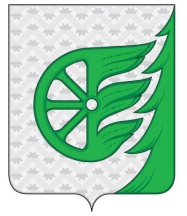 Администрация городского округа город ШахуньяНижегородской областиР А С П О Р Я Ж Е Н И Е